МАТЕРИАЛЫ СВАРОЧНЫЕПроволоки электродные сплошного сечения, проволоки присадочные 
сплошного сечения и стержни для сварки плавлением титана и титановых сплавов Классификация (ISO 24034:2020, IDT)Издание официальноеМоскваРоссийский институт стандартизации202Предисловие1 ПОДГОТОВЛЕН Саморегулируемой организацией Ассоциация «Национальное Агентство Контроля Сварки» (СРО Ассоциация «НАКС») на основе собственного перевода на русский язык англоязычной версии стандарта, указанного в пункте 42 ВНЕСЕН Техническим комитетом по стандартизации ТК 364 «Сварка и родственные процессы»3 УТВЕРЖДЕН И ВВЕДЕН В ДЕЙСТВИЕ Приказом Федерального агентства по техническому регулированию и метрологии от                        №                4 Настоящий стандарт идентичен международному стандарту ИСО 24034:2020 «Материалы сварочные. Проволоки электродные сплошного сечения, проволоки присадочные сплошного сечения и стержни для сварки плавлением титана и титановых сплавов. Классификация» (ISO 24034:2020 «Welding consumables — Solid wire electrodes, solid wire and rods for fusion welding of titanium and titanium alloys — Classification», IDT). Международный стандарт разработан Техническим комитетом ИСО/TК 44 «Сварка и родственные процессы», подкомитетом ПК 3 «Сварочные материалы».При применении настоящего стандарта рекомендуется использовать вместо ссылочных международных стандартов соответствующие им национальные стандарты, сведения о которых приведены в дополнительном приложении ДА5 ВВЕДЕН ВПЕРВЫЕПравила применения настоящего стандарта установлены в статье 26 Федерального закона от 29 июня 2015 г. N 162-ФЗ «О стандартизации в Российской Федерации». Информация об изменениях к настоящему стандарту публикуется в ежегодном (по состоянию на 1 января текущего года) информационном указателе «Национальные стандарты», а официальный текст изменений и поправок – в ежемесячном информационном указателе «Национальные стандарты». В случае пересмотра (замены) или отмены настоящего стандарта соответствующее уведомление будет опубликовано в ближайшем выпуске ежемесячного информационного указателя «Национальные стандарты». Соответствующая информация, уведомление и тексты размещаются также в информационной системе общего пользования – на официальном сайте Федерального агентства по техническому регулированию и метрологии в сети Интернет (www.rst.gov.ru)© ISO, 2020 © Оформление. ФГБУ «Институт стандартизации», 2024Настоящий стандарт не может быть полностью или частично воспроизведен, тиражирован и распространен в качестве официального издания без разрешения Федерального агентства по техническому регулированию и метрологии Содержание1 Область применения…………………………………………………………2 Нормативные ссылки………………………………………………………………………3 Термины и определения…………………………………………………………4 Классификация ……………………………………………………………………………..5 Обозначения и требования…………………………………………………………5.1 Обозначение продукции…………………………………………………………5.2 Обозначение химического состава………………………………………………………6 Механические свойства………………………………………………………………….…7 Химический анализ…………………………………………………………………..…8 Методика округления…………………………………………………………………………9 Повторные испытания…………………………………………………………………………10 Технические условия поставки……………………………………………………………..11 Примеры обозначений ………………………………………………………………………Приложение А (справочное) Пояснения к классификационным обозначениям химического состава……………………………………………………………….…..Приложение В (справочное) Соответствие национальным классификациям………….Приложение ДА (справочное) Сведения о соответствии ссылочных международных стандартов национальным стандартам…………………………………….Библиография………………………………………………………………………………………НАЦИОНАЛЬНЫЙ СТАНДАРТ РОССИЙСКОЙ ФЕДЕРАЦИИМАТЕРИАЛЫ СВАРОЧНЫЕПроволоки электродные сплошного сечения, проволоки присадочные 
сплошного сечения и стержни для сварки плавлением титана и титановых сплавовКлассификация Welding consumables. Solid wire electrodes, solid wires and rods for fusion welding of titanium and titanium alloys. ClassificationДата введения —     —  —  Область примененияНастоящий стандарт устанавливает требования к классификации проволок электродных сплошного сечения, проволок присадочных сплошного сечения и стержней, предназначенных для сварки плавлением титана и титановых сплавов.Составы электродных проволок сплошного сечения для сварки металлов в инертном газе (MIG) аналогичны составам проволок сплошного сечения, проволок присадочных сплошного сечения и стержней для дуговой сварки вольфрамовым электродом в инертном газе (TIG), плазменной сварки, лазерной сварки и иных процессов сварки плавлением. 2  Нормативные ссылкиВ настоящем стандарте использованы нормативные ссылки на следующие стандарты [для недатированных ссылок применяют последнее издание ссылочного стандарта (включая все изменения)]:ISO 544, Welding consumables — Technical delivery conditions for filler materials and fluxes — Type of product, dimensions, tolerances and markings (Материалы сварочные. Технические условия поставки присадочных материалов и флюсов. Тип продукции, размеры, допуски и маркировка)ISO 14344, Welding consumables — Procurements of filler materials and fluxes (Материалы сварочные. Поставка присадочных материалов и флюсов)ISO 80000-1:2009, Quantities and units — Part 1: General. Corrected by ISO 80000-1:2009/Cor 1:2011 (Величины и единицы. Часть 1. Общие положения). 3  Термины и определенияВ настоящем стандарте нет терминов и определений.ИСО и МЭК поддерживают терминологические базы данных для использования в стандартизации по следующим адресам:- платформа онлайн-просмотра ИСО: доступна по адресу http://www.iso.org/obp;- Электропедия МЭК: доступна по адресу http://www.electropedia.org/.4  КлассификацияКлассификация состоит из двух частей:а) в первой части дается обозначение типа продукции, см. 5.1;b) во второй части дается обозначение химического состава проволоки электродной сплошного сечения, проволоки присадочной сплошного сечения или стержня, см. таблицу 1.5 Обозначения и требования5.1 Обозначение продукцииОбозначением проволоки электродной сплошного сечения, проволоки присадочной сплошного сечения и стержня является буква «S».5.2 Обозначение химического составаЦифровые обозначения в таблице 1 соответствуют химическому составу проволок электродных сплошного сечения, проволок присадочных сплошного сечения и стержней, определенному в условиях согласно в разделу 7. Первые две цифры обозначают группу сплава. См. приложение А, объясняющее цифровые обозначения.Дополнительные обозначения химического состава в таблице 1 указывают на химический состав, включая легирующие элементы.6 Механические свойстваМеханические свойства наплавленного металла или металла сварного соединения не входят в данную классификации.7 Химический анализХимический анализ проводят на образцах продукции или металла, из которого она изготовлена. См. также сноску «с» к таблице 1. Допускается использовать любой аналитический метод, но в случае разногласий следует ссылаться на установленные опубликованные методы.8 Методика округленияПолученные фактические испытательные значения должны соответствовать требованиям ИСО 80000-1:2009, В.3, правило А. Если измеренные значения получены с помощью оборудования, откалиброванного в единицах, отличных от указанных в настоящем стандарте, измеренные значения должны быть преобразованы в единицы настоящего стандарта до округления. Если среднее значение необходимо сравнить с требованиями настоящего стандарта, округление должно выполняться только после расчета среднего значения. Округленные результаты должны соответствовать требованиям соответствующей таблицы для тестируемой классификации.9 Повторные испытанияЕсли испытание не соответствует требованию(ям), это испытание следует повторить дважды. Результаты обоих повторных испытаний должны соответствовать требованиям. Образцы для повторного испытания могут быть взяты из первичного испытательного образца или из одного или двух новых испытательных образцов. Для химического анализа повторное испытание проводят только для конкретных элементов, которые не отвечают требованиям к испытаниям. Если результаты одного или обоих повторных испытаний не соответствуют требованиям, испытываемый материал считается не отвечающим настоящим техническим требованиям для этой классификации.В случае если во время подготовки или после завершения испытания четко определено, что установленные или надлежащие методики не были соблюдены при подготовке образца или образцов для испытания, или при проведении испытаний, то испытание считается недействительным, независимо от того, были ли испытания фактически завершены, или результаты испытаний соответствовали или не соответствовали требованиям. Эти испытания должны быть повторены, следуя надлежащим установленным методикам. В этом случае удвоения количества образцов не требуется.10 Технические условия поставкиТехнические условия поставки должны соответствовать требованиям ИСО 544 и ИСО 14344.Таблица 1 — Требования к химическому составуПродолжение таблицы 1Продолжение таблицы 1Продолжение таблицы 111 Примеры обозначенийОбозначение проволок электродных сплошного сечения, проволок присадочных сплошного сечения и стержней должно соответствовать порядку, представленному в примерах ниже.Пример 1 — Проволока сплошного сечения (S) для сварки плавлением, химический состав которой находится в диапазоне сплава Ti 6402 (TiAl6V4B) по таблице 1, обозначают:ИСО 24034 — S Ti 6402 или ИСО 24034 — S Ti6402 (TiAl6V4B).Пример 2 — Стержень сплошного сечения (S) для сварки плавлением обозначают:ИСО 24034 — S Ti 6402 или ИСО 24034 — S Ti 6402 (TiAl6V4B), где в обоих примерах ИСО 24034 — обозначение стандарта; S — тип продукции (см. 5.1);Ti 6402 — химический состав сварочного материала (см. таблицу 1);TiAl6V4B — дополнительное обозначение химического состава Ti 6402 (см. таблицу 1).Приложение А (справочное)Пояснения к классификационным обозначениям химического составаА.1 Общие положенияЧетырехзначные условные обозначения химического состава проволок электродных сплошного сечения, проволок присадочных сплошного сечения и стержней в настоящем стандарте основаны на последних четырех цифрах UNS (Unified numbering system - единая система нумерации для металлов и сплавов). Первые две цифры указывают общую группу сплавов. Последние две цифры указывают модификацию основного сплава в пределах группы.Сплавы на основе титана могут существовать при комнатной температуре в виде гексагональной плотноупакованной кристаллической структуры (альфа-сплавы), объемно-центрированной кубической кристаллической структуры (бета-сплавы) или комбинации этих двух кристаллических структур. Чистый титан существует при комнатной температуре как структура альфа-фазы. Введение легирующих элементов может менять данную структуру при комнатной температуре, незначительно дополняя ее частями бета-фазы (часто именуемую как «псевдо-альфа») или формируя бета-часть (именуемую как альфа+бета сплавы), что зависит от легирующего элемента или его содержания. Алюминий и олово служат стабилизаторами альфа, в то время как ванадий, молибден, хром и медь действуют как стабилизаторы бета.Примечание — Процентное содержание в данном приложении приведено в процентах от массы.А.2 Группа сплавов 01Группа сплавов 01 (сплавы 0100, 0120, 0125 и 0130) состоит из технически чистого титана. Различие сплавов заключается только в содержании кислорода. В общем, высокое содержание кислорода выражается в повышенном пределе прочности на разрыв, 550 МПа вместо 425 МПа, но низкой ударной вязкости. Это альфа-сплавы.А.3 Группа сплавов 22Группа сплавов 22 (сплавы 2251, 2253 и 2255) состоит из титана, микролегированного палладием или рутением при низком содержании кислорода. Палладий и рутений усиливают коррозионную стойкость титана в слабо кислой среде, в условиях возникновения контактной коррозии и в горячем хлорсодержащем концентрированном соляном растворе. Это альфа-сплавы.А.4 Группа сплавов 24Группа сплавов 24 (сплавы 2401, 2403 и 2405), так же, как и группа 22, содержит заведомо малые количества палладия и рутения, но наличие в составе высокого содержания кислорода дает повышенную прочность на разрыв (500 МПа вместо 425 МПа). Это альфа-сплавы.А.5 Группа сплавов 34Группа сплавов 34 (сплавы 3401, 3416, 3423, 3443 и 3444) содержит около 0,5 % Ni, как микролегирующего элемента. Никель усиливает коррозионную стойкость титана в слабокислой среде, в условиях контактной коррозии и горячем хлорсодержащем концентрированном соляном растворе. Это альфа-сплавы.А.6 Группа сплавов 35Группа сплавов 35 (сплавы 3531 и 3533) содержит около 0,5% Со в качестве микролегирующей добавки. Кобальт усиливает коррозионную стойкость титана в слабокислой среде, в условиях контактной коррозии и горячем хлорсодержащем концентрированном соляном растворе. Это альфа-сплавы.А.7 Группа сплавов 42Группа сплавов 42 (сплав 4251) содержит около 4 % алюминия, 2,5 % ванадия и 1,5 % железа. Это альфа+бета сплав, имеющий предел прочности на разрыв около 896 Мпа.А.8 Группа сплавов 46Группа сплавов 46 (сплав 4621) содержит около 6 % алюминия и 2 % олова, а добавка 4 % циркония и 2 % молибдена позволяет достичь предельной прочности на разрыв до 1000 Мпа. Это псевдо-альфа сплав.А.9 Группа сплавов 48Группа сплавов 48 (сплав 4810) содержит около 8 % алюминия, 1 % ванадия и 1 % молибдена. Это псевдо-альфа сплав, имеющий предел прочности на разрыв до 950 Мпа.А.10 Группа сплавов 51Группа сплавов 51 (сплав 5112) содержит около 5 % алюминия, 1 % ванадия, 1% олова, 1 % молибдена и 1 % циркония. Это альфа-бета сплав, имеющий предел прочности на разрыв до 850 Мпа.А.11 Группа сплавов 63Группа сплавов 63 (сплавы 6321, 6324 и 6326) содержит около 3 % алюминия и 2,5 % ванадия. Это альфа+бета сплавы, имеющие предел прочности на разрыв около 700 Мпа.А.12 Группа сплавов 64Группа сплавов 64 (сплавы 6402, 6408, 6414 и 6415) содержит около 6 % алюминия и 4 % ванадия. Это альфа+бета сплавы, имеющие предел прочности на разрыв около 1000 Мпа.А.13 Группа сплавов 82Группа сплавов 82 (сплав 8211) содержит около 15 % молибдена, 3 % алюминия, 2,7 % ниобия и 0,25 % кремния. Это пригодный для сварки и термообработки бета сплав, имеющий предел прочности на разрыв около 793 Мпа.А.14 Группа сплавов 84Группа сплавов 84 (сплав 8451) содержит от 42 % до 47 % ниобия. Это альфа+бета сплав, имеющий предел прочности на разрыв около 448 Мпа. Сплав обладает уникальной способностью памяти формы.А.15 Группа сплавов 86Группа сплавов 86 (сплавы 8641 и 8646) содержат около 3 % алюминия, 8 % ванадия, 6 % хрома, 4 % циркония и 4 % молибдена. Это пригодный для сварки и термообработки бета сплав, имеющий предел прочности на разрыв около 793 Мпа. Сплав 8646 включает в себя от 0,04 % до 0,08 % палладия для повышения коррозионной стойкости.Приложение В(справочное)Соответствие национальным классификациямТаблица В.1 — Соответствие национальным классификациямОкончание таблицы В.1Приложение ДА(справочное)Сведения о соответствии ссылочных международных стандартов
национальным стандартамТаблица ДА.1  Библиография[1]  AMS 4951:2017 Titanium welding wire commercially pure environment controlled pack  aging [2]  AMS 4952:2015 Titanium alloy, welding wire 6AI - 2Sn - 4Zr - 2Mo [3]  AMS 4954:2015 Titanium alloy, welding wire, 6Al - 4V [4]  AMS 4955:2016 Titanium alloy, welding wire, 8Al - 1Mo - 1V [5]  AMS 4956:2016 Titanium alloy welding wire, 6Al - 4V, extra low interstitial environment controlled packaging [6]  AWS A5.16/A5.16M:2013(ISO 24034:2010 MOD) Specification for titanium and titanium   alloy welding electrodes and rods [7]  DIN 1737-1:1984 Schweißzusätze für Titan und Titan-Palladiumlegierungen — Chemische Zusammensetzung, Technische Lieferbedingungen [Filler metals for welding titanium and titanium-palladium alloys — Chemical composition, technical delivery conditions]) [8]  JIS Z 3331:2002 Titanium and titanium alloy welding rods and solid wiresФЕДЕРАЛЬНОЕ АГЕНТСТВОПО ТЕХНИЧЕСКОМУ РЕГУЛИРОВАНИЮ И МЕТРОЛОГИИФЕДЕРАЛЬНОЕ АГЕНТСТВОПО ТЕХНИЧЕСКОМУ РЕГУЛИРОВАНИЮ И МЕТРОЛОГИИФЕДЕРАЛЬНОЕ АГЕНТСТВОПО ТЕХНИЧЕСКОМУ РЕГУЛИРОВАНИЮ И МЕТРОЛОГИИ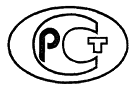 Н А Ц И О Н А Л Ь Н Ы Й С Т А Н Д А Р Т Р О С С И Й С К О Й Ф Е Д Е Р А Ц И И ГОСТ Р 
ИСО 24034—202Условные обозначения 
сплавовУсловные обозначения 
сплавовХимический состав, % (по массе)а, b, c, dХимический состав, % (по массе)а, b, c, dХимический состав, % (по массе)а, b, c, dХимический состав, % (по массе)а, b, c, dХимический состав, % (по массе)а, b, c, dХимический состав, % (по массе)а, b, c, dХимический состав, % (по массе)а, b, c, dХимический состав, % (по массе)а, b, c, dХимический состав, % (по массе)а, b, c, dХимический состав, % (по массе)а, b, c, dХимический состав, % (по массе)а, b, c, dЦифровоеХимическоеCONHFeAlVSnPdRuДругиеTi 0100Ti99,80,030,03–0,100,0120,0050,08––––––Ti 0120Ti99,60,030,08–0,160,0150,0080,12––––––Ti 0125Ti99,50,030,13–0,200,020,0080,16––––––Ti 0130Ti99,30,030,18–0,320,0250,0080,25––––––Ti 2251TiPd0,20,030,03–0,100,0120,0050,08–––0,12–0,25––Ti 2253TiPd0,060,030,03–0,100,0120,0050,08–––0,04–0,08––Ti 2255TiRu0,10,030,03–0,100,0120,0050,08––––0,08–0,14–Ti 2401TiPd0,2A0,030,08–0,160,0150,0080,12–––0,12 0,25––Ti 2403TiPd0,06A0,030,08–0,160,0150,0080,12–––0,04–0,08––Ti 2405TiRu0,1A0,030,08–0.160,0150,0080,12––––0,08–0,14–Ti 3401TiNi0,7Mo0,30,030,08–0,160,0150,0080,15–––––Mo: 0,2–0,4Ni: 0,6–0,9Ti 3416TiRu0,05Ni0,50,030,13–0,200,020,0080,16––––0,04–0,06Ni: 0,4–0,6Условные обозначения 
сплавовУсловные обозначения 
сплавовХимический состав, % (по массе)а, b, c, dХимический состав, % (по массе)а, b, c, dХимический состав, % (по массе)а, b, c, dХимический состав, % (по массе)а, b, c, dХимический состав, % (по массе)а, b, c, dХимический состав, % (по массе)а, b, c, dХимический состав, % (по массе)а, b, c, dХимический состав, % (по массе)а, b, c, dХимический состав, % (по массе)а, b, c, dХимический состав, % (по массе)а, b, c, dХимический состав, % (по массе)а, b, c, dЦифровоеХимическоеCONHFeAlVSnPdRuДругиеTi 3423TiNi0,50,030,03–0,100,0120,0050,08––––0,04–0,06Ni: 0,4–0,6Ti 3424TiNi0,5A0,030,08–0,160,0150,0080,12––––0,04–0,06Ni: 0,4–0,6Ti 3443TiNi0,45Cr0,150,030,08–0,160,0150,0080,12–––0,01–0,020,02–0,04Cr: 0,1–0,2Ni: 0,35–0,55Ti 3444TiNi0,45Cr0,15A0,030,13–0,200,020,0080,16–––0,01–0,020,02–0,04Cr: 0,1–0,2Ni: 0,35–0,55Ti 3531TiCo0,50,030,08–0,160,0150,0080,12–––0,04–0,08–Co: 0,20–0,80Ti 3533TiCo0,5A0,030,13–0,200,020,0080,16–––0,04–0,08–Co: 0,20–0,80Ti 4251TiAl4V2Fe0,050,20–0,270,020,0101,2–1,83,5–4,52,0–3,0––––Ti 4621TiAl6Zr4Mo2Sn20,040,300,0150,0150,055,5–6,5–1,8–2,2––Zr: 3,60–4,40Mo: 1,80–2,20Cr:  не более 0,25Ti 5112TiAl5V1Sn1Mo1Zr10,030,05–0,100,0120,0080,204,5–5,50,6–1,40,6–1,4––Mo: 0,6–1,2Zr: 0,6–1,4Si: 0,06–0,14Ti 6321TiAl3V2,5A0,030,06–0,120,0120,0050,202,5–3,52,0–3,0––––Условные обозначения 
сплавовУсловные обозначения 
сплавовХимический состав, % (по массе)а, b, c, dХимический состав, % (по массе)а, b, c, dХимический состав, % (по массе)а, b, c, dХимический состав, % (по массе)а, b, c, dХимический состав, % (по массе)а, b, c, dХимический состав, % (по массе)а, b, c, dХимический состав, % (по массе)а, b, c, dХимический состав, % (по массе)а, b, c, dХимический состав, % (по массе)а, b, c, dХимический состав, % (по массе)а, b, c, dХимический состав, % (по массе)а, b, c, dЦифровоеХимическоеCONHFeAlVSnPdRuДругиеTi 6324TiAl3V2,5Ru0,030,06–0,120,0120,0050,202,5–3,52,0–3,0––0,08–0,14–Ti 6326TiAl3V2,5Pd0,030,06–0,120,0120,0050,202,5–3,52,0–3,0–0,04–0,08––Ti 6402TiAl6V4B0,050,12–0,200,0300,0150,225,5–6,753,5–4,5––––Ti 6408TiAl6V4A0,030,03–0,110,0120,0050,205,5–6,53,5–4,5––––Ti 6413TiAl6V4Ni0,5Pd0,050,12–0,200,0300,0150,225,5–6,73,5–4,5–0,04–0,08–Ni: 0,3–0,8Ti 6414TiAl6V4Ru0,030,03–0,110,0120,0050,205,5–6,53,5–4,5––0,08–0,14–Ti 6415TiAl6V4Pd0,050,12–0,200,0300,0150,225,5–6,73,5–4,5–0,04–0,08––Ti 8211TiMo15Al3Nb30,030,10–0,150,0120,0050,20–0,402,5–3,5––––Mo: 14,0–16,0Nb: 2,2–3,2Si: 0,15–0,25Ti 8451TiNb450,030,06–0,120,020,00350,03–––––Nb: 42,0–47,0Ti 8641TiV8Cr6Mo4Zr4Al30,030,06–0,100,0150,0150,203,0–4,07,5–8,5–––Mo: 3,5–4,5Cr: 5,5–6,5Zr: 3,5–4,5Ti 8646TiV8Cr6Mo4Zr4Al3Pd0,030,06–0,100,0150,0150,203,0–4,07,5–8,5–0,04–0,08–Mo: 3,5–4,5Cr: 5,5–6,5Zr: 3,5–4,5ZTI eЛюбой иной согласованный составЛюбой иной согласованный составЛюбой иной согласованный составЛюбой иной согласованный составЛюбой иной согласованный составЛюбой иной согласованный составЛюбой иной согласованный составЛюбой иной согласованный составЛюбой иной согласованный составЛюбой иной согласованный составЛюбой иной согласованный составПримечание — Уточнения по национальным классификациям приведены в приложении В.а  Единичные значения являются максимальными, если не установлено иное.b  Остаток в сплаве – титан.с  Анализ элементов С, О, Н и N следует выполнять на образцах стержня/проволоки, взятого после того, как стержень/проволока была доведена (прокатана) до конечного диаметра и все производственные операции были завершены. Анализы других элементов могут быть выполнены на тех же образцах продукции или на образцах, взятых из отливки или подката, из которых производится проволока или стержень. В спорном случае, образцы проволоки или стержня после окончания производства должны быть проанализированы дополнительно.d  Общее содержание остаточных элементов не должно превышать 0,20 % (по массе), с возможным единичным содержанием каждого элемента не более  0,05 %, исключая иттрий, содержание которого не должно быть более 0, 005 %. Содержание остаточных элементов не требуется вносить в отчет, за исключением случая, оговоренного потребителем. Остаточными элементами считают элементы, кроме титана, не указанные в данной таблице для целей классификации, но которые входили в состав сырья или были внесены в процессе производства. Остаточные элементы могут присутствовать в незначительном количестве и они не являются элементами, которые специально добавлены в продукцию.е  Сварочные материалы, для которых химический состав не указан в таблице, обозначают буквой «Z». Диапазоны химического состава не указаны, и возможно, что два электрода с одинаковой «Z»-классификацией не взаимозаменяемы.ИСО 24034ИСО 24034СШАСШАЯпонияГерманияОбозначение сплаваОбозначение сплаваAWS A5.16/A5.16M:2013 (ISO 24034:2010 MOD)[6]Технические требования к авиакосмическим материаламJIS Z3331:2002 [8] a, bДИН 1737-1:1984[7]ЧисловоеХимическоеAWS A5.16/A5.16M:2013 (ISO 24034:2010 MOD)[6]Технические требования к авиакосмическим материаламJIS Z3331:2002 [8] a, bДИН 1737-1:1984[7]Ti 0100Ti99,8ERTi-1-YTx2703.7062Ti 0120Ti99,6ERTi-2-YTx340-Ti 0125Ti99,5ERTi-3AMS 4951:2017[1]YTx480-Ti 0130Ti99,3ERTi-4-YTx5503.7036Ti 2251TiPd0,2ERTi-11-YTx270Pd3.7226Ti 2253TiPd0,06ERTi-17---Ti 2255TiRu0,1ERTi-27---Ti 2401TiPd0,2AERTi-7-YTx480Pd3.7236Ti 2403TiPd0,06AERTi-16-YTx340Pd-Ti 2405TiRu0,1AERTi-26---Ti 3401TiNi0,7Mo0,3ERTi-12---Ti 3416TiRu0,05Ni0,05ERTi-15A---Ti 3423TiNi0,5ERTi-13---Ti 3424TiNi0,5AERTi-14---Ti 3443TiNi0,45Cr0,15ERTi-33---Ti 3444TiNi0,45Cr0,15ERTi-34---Ti 3531TiCo0,5ERTi-30---Ti 3533TiCo9,5AERTi-31---Ti 4251TiAl4V2ERTi-38---Ti 4621TiAl6Zr4Mo2Sn2-AMS 4952:2015[2]--Ti 4810TiAl8V1Mo-AMS 4955:2016[4]--Ti 5112TiAl5V1Sn1Mo1Zr1ERTi-32---Ti 6321TiAl3V2,5AERTi-9---Ti 6324TiAl3V2,5RuERTi-28---Ti 6326TiAl3V2,5PdERTi-18---Ti 6402TiAl6V4BERTi-5AMS 4954:2015[3]--ИСО 24034ИСО 24034СШАСШАЯпонияГерманияОбозначение сплаваОбозначение сплаваAWS A5.16/A5.16M:2013 (ISO 24034:2010 MOD)[6]Технические требования к авиакосмическим материаламJIS Z3331:2002 [8] a, bДИН 1737-1:1984[7]ЧисловоеХимическоеAWS A5.16/A5.16M:2013 (ISO 24034:2010 MOD)[6]Технические требования к авиакосмическим материаламJIS Z3331:2002 [8] a, bДИН 1737-1:1984[7]Ti 6408TiAl6V4AERTi-23AMS 4956:2016[5]--Ti 6413TiAl6V4Ni0,5PdERTi-25---Ti 6414TiAl6V4RuERTi-29---Ti 6415TiAl6V4PdERTi-24---Ti 8211TiMo15Al13Nb3ERTi-21---Ti 8451TiNb45ERTi-36---Ti 8641TiV8Cr6M04Zr4Al3ERTi-19---Ti 8646TiV8Cr6Mo4Zr4Al3PdERTi-20---Обозначение 
ссылочного 
международного стандартаСтепень 
соответствияОбозначение и наименование соответствующего 
национального стандартаISO 544IDTГОСТ Р ИСО 544—2021 «Материалы сварочные. Технические условия поставки присадочных материалов и флюсов. Тип продукции, размеры, допуски и маркировка»ISO 14344—*ISO 80000-1:2009—** Соответствующий межгосударственный стандарт отсутствует. До его принятия рекомендуется использовать перевод на русский язык данного международного стандарта. Примечание — В настоящей таблице использовано следующее условное обозначение степени соответствия стандартов:- IDT — идентичные стандарты.* Соответствующий межгосударственный стандарт отсутствует. До его принятия рекомендуется использовать перевод на русский язык данного международного стандарта. Примечание — В настоящей таблице использовано следующее условное обозначение степени соответствия стандартов:- IDT — идентичные стандарты.* Соответствующий межгосударственный стандарт отсутствует. До его принятия рекомендуется использовать перевод на русский язык данного международного стандарта. Примечание — В настоящей таблице использовано следующее условное обозначение степени соответствия стандартов:- IDT — идентичные стандарты.УДК  621.791:006.354ОКС 25.160.20Ключевые слова: материалы сварочные, проволоки электродные сплошного сечения, проволоки присадочные сплошного сечения, стержни сплошного сечения, сварка плавлением, титаны и титановые сплавыКлючевые слова: материалы сварочные, проволоки электродные сплошного сечения, проволоки присадочные сплошного сечения, стержни сплошного сечения, сварка плавлением, титаны и титановые сплавыРуководитель организации-разработчика:Генеральный директор  
СРО Ассоциация «Национальное Агентство Контроля Сварки»_________________А.И. ПрилуцкийРуководитель разработки:Начальник Управления технического 
регулирования и стандартизации
СРО Ассоциация «Национальное Агентство Контроля Сварки»_________________С.М. Чупрак